Map 1:  Diesel Generation in ZNI (source: IPSE, 2014)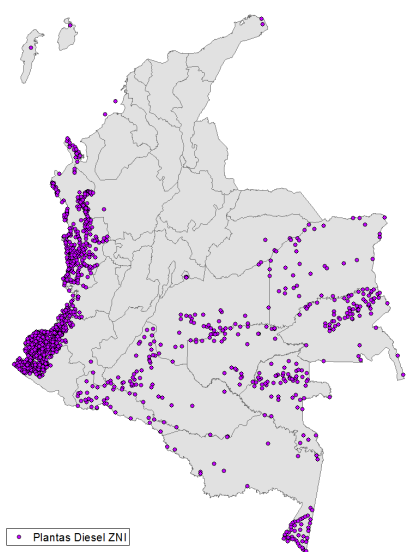 Map 2: Levels of electricity coverage in Colombia (source: UPME, 2014)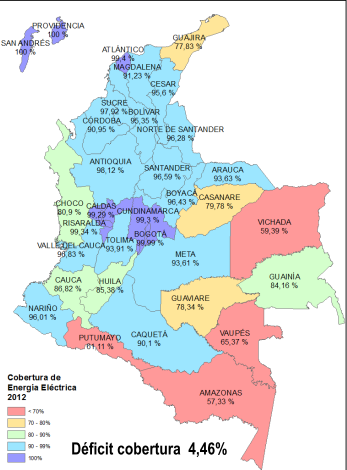 Figure 3:  Indicative Energy Coverage Expansion Plan by Localities (source:  UPNE, 2014)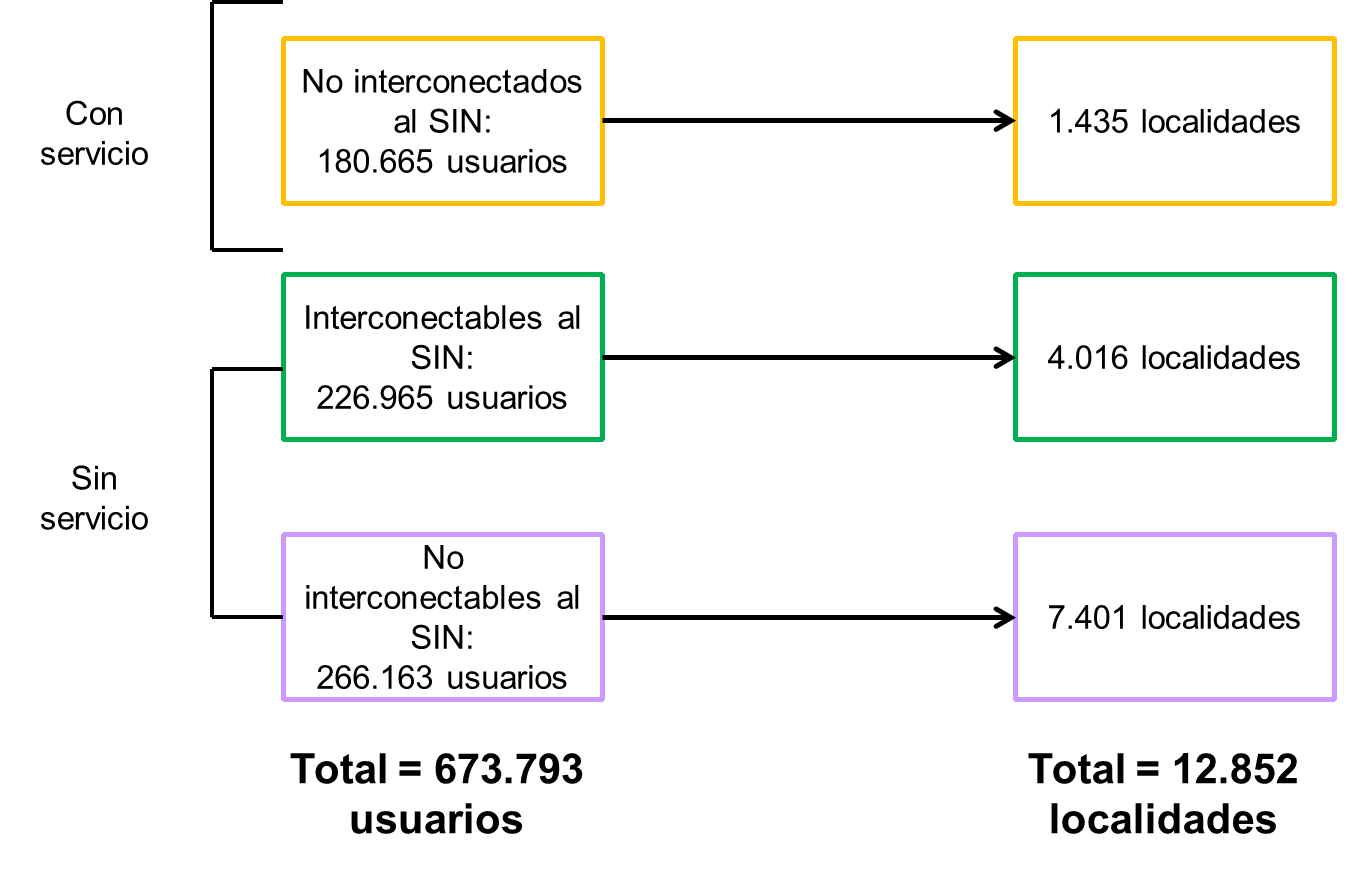 